UKS2 How does tawhid create a sense of belonging to the Muslim community?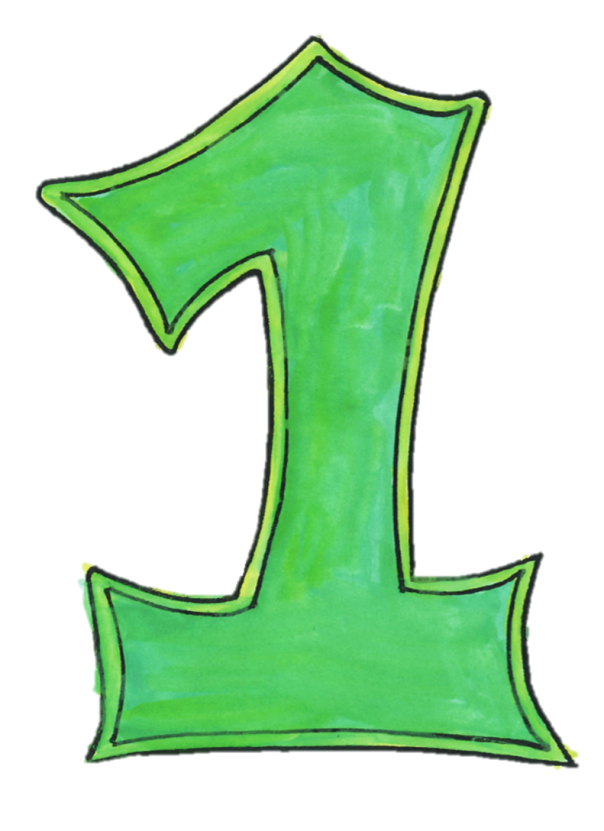 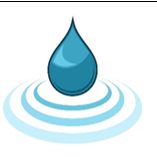 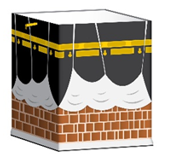 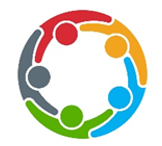 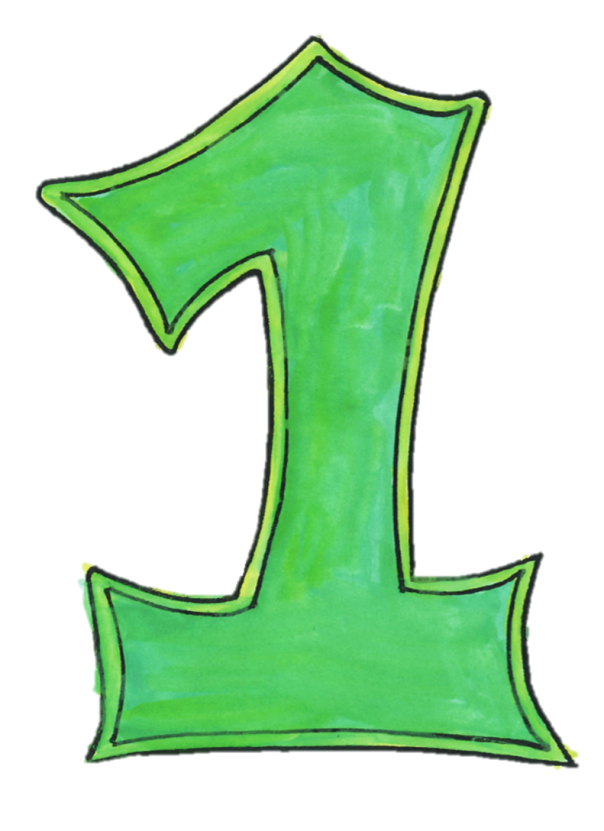 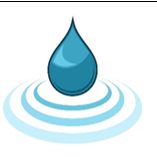 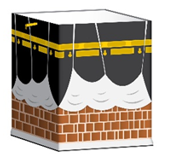 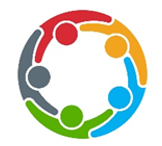 What words should we understand and be able to use?TawhidThe oneness of Allah, central to all Muslim belief. KaabaThe shrine located near the centre of the Great Mosque in Mecca and considered by Muslims everywhere to be the most sacred spot on Earth.UmmahThe community of those who practise Islam.HajjMuslim pilgrimage to Mecca, which takes place in the last month of the year and which all Muslims are expected to make at least once during their lifetime if they can afford to do so.